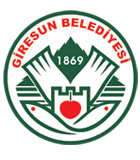    2022 YILI EVSEL KATI ATIK TARİFE                                RAPORUİÇİNDEKİLERİÇİNDEKİLER…………………………………………………………………………………….…..ITABLOLAR…………………………………………………………………………………………...II1.GİRİŞ…………………………………………………………………………………………………12.TARİFE HESAPLAMA İLKELERİ…………………………………………………………….…23.MALİYETLER……………………...…………………………………………………………….…3   3.1.Hizmet Kapsamı……………………………………………………………...............….……......3        3.1.1.Toplam Katı Atık Maliyetinin Hesaplanması………………………….........................….....3    3.2.Atık Miktarlarının Hesaplanması…………………………………………………...............….…5        3.2.1.Kılavuza Göre Konut Dışı Evsel Atık Miktarı Hesabı………...…………......................…...5               3.2.1.1.Okul, Yurt, Kreş, Dershane Evsel Atık Miktarı Hesabı……...………............…...…..5               3.2.1.2.Hastane Atık Miktarı Hesabı……………………………………...………...........…...6               3.2.1.3.Kamu Binaları Atık Miktarı Hesabı……………………………...……….........…..…7               3.2.1.4.Diğer Ticari Olmayan İşyerleri Atık Miktarı Hesabı………..………….........…..…...7               3.2.1.5.Büro vb.işyerleri  Atık Miktarı Hesabı……..…………….............…………...............8               3.2.1.6 Restoran, Market, Pazaryeri Atık Miktarı Hesabı………………………..…...............8               3.2.1.7.Otel, Konaklama Tesisi Atık Miktarı Hesabı…………………...…………...........…..9               3.2.1.8. Diğer Ticari Kurumlar Atık Miktarı Hesabı....………………….....…....…….….....10               3.2.1.9.Sanayii Atık Miktarı Hesabı……….....………………………………............…..….10               3.2.1.10.Sinema, Tiyatro vb. yerler Atık Miktarı Hesabı……………………...........…….....11               3.2.1.11.Konutlara İsabet Eden Evsel Atığın 3.2.1.de Yapılan Hesaplama Sonucunda     Bulunan Tutarlarla Orantılandırılması..........................................................................11       3.2.2.Kılavuza Göre Yapılan Hesaplamanın Toplanan Atık Miktarına Dağıtılması…….........…. 124.TARİFELER………......................………………………………………………………………....17   4.1.Mükellef Grubu Bazında Tarifeler………………………………………………................……18       4.1.1.Okul, Yurt, Kreş ve Dershaneler…….............................…………………………………...18       4.1.2.Hastaneler……………….............................………………………………………………..19       4.1.3.Kamu Binaları……………..........………………………………………………………….. 19       4.1.4.Diğer Ticari Olmayan Kurumlar…..........…………………………………………………...19       4.1.5.Bürolar……………..........…………………………………………………………………..20       4.1.6.Restoran, Market ve Pazar Yerleri…..........…………………………………………………20       4.1.7.Oteller…………………………………………….........……………………………………20       4.1.8.Diğer Ticari Kurumlar………………………..........………………………………………..21       4.1.9.Sanayii……………………….........……………….……………….……………….………21       4.1.10.Sinema, Tiyatro vb. İşyerleri………………….......……………………………………….21       4.1.11.Konutlar…………........……………………………………………………………………225.FATURALAMA VE MUHASEBELEŞTİRME…………….......................……………………..22   5.1.Faturalama İlkeleri…………………………………………………………………….................22   5.2.Muhasebeleştirme……………………….............……………………………....................…….226.VATANDAŞIN BİLGİLENDİRİLMESİ…………………………………........................………227.İSTİSNA VE MUAFİYETLER……………………………………………........................………238.SONUÇ………………………………………………………                                                                                                                                                                                     I  TABLOLARTablo 1: Hizmet Alımı Maliyetleri………………………………………………………………………………………………………3Tablo 2: Toplam Maliyet……………………………………………………………………………………………………………………4Tablo 3: Net Toplam Sistem Maliyeti…………………………………………………………………………………………………5Tablo 4: Okul, Yurt, Kreş, Dershane Evsel Atık Miktarı Hesabı……………………………………………………………6Tablo 5: Hastane Atık Miktarı Hesabı…………………………………………………………………………………………………6Tablo 6: Kamu Binaları Atık Miktarı Hesabı………………………………………………………………………………………..7Tablo7: Diğer Ticari Olmayan İşyerleri Atık Miktarı Hesabı…………………………………………………………………7Tablo 8: Büro vb. İşyerleri Atık Miktarı Hesabı……………………………………………………………………………………8Tablo 9: Restoran, Market, Pazaryeri Atık Miktarı Hesabı…………………………………………………………………..9Tablo 10: Otel, Konaklama Tesisi, vb. Atık Miktarı Hesabı………………………………………………………………….9Tablo 11: Diğer Ticari İşyerleri Atık Miktarı Hesabı……………………………………………………………………………10Tablo 12: Sanayii Atık Miktarı Hesabı……………………………………………………………………………………………….10Tablo13:Sinema Tiyatro vb. yerler Atık Miktarı Hesabı……………………………………………………………………..11Tablo 14: Konutlara isabet eden evsel atık miktarı……………………………………………………………………………11Tablo 15: Toplanan Atıkla Oranlanması Sonucu dağılım……………………………………………………………………12Tablo 16: Toplanan Atık miktarına göre Okul,Yurt, Kreş, Dershane Atıkları………………………………………13Tablo 17: Toplanan Atık miktarına göre Hastane Atıkları………………………………………………………………….13Tablo 18: Toplanan Atık miktarına göre Kamu Binaları Atıkları…………………………………………………………13Tablo 19: Toplanan Atık miktarına göre Diğer Ticari Olmayan Kurumların Atıkları……………………………14Tablo 20: Toplanan Atık miktarına göre Büro Atıkları………………………………………………………………………..14Tablo 21: Toplanan Atık miktarına göre Restoran, Market, Pazaryerleri Atıkları……………………………….14Tablo 22: Toplanan Atık miktarına göre Otel ve Konaklama Tesisleri Atıkları…………………………………….15Tablo 23: Toplanan Atık miktarına göre Diğer Ticari İşyerleri Atıkları………………………………………………..15Tablo 24: Toplanan Atık miktarına göre Sanayii Atıkları…………………………………………………………………….15Tablo 25: Toplanan Atık miktarına göre Sinema, Tiyatro vb. Atıkları…………………………………………………16Tablo 26: Okul,Yurt, Kreş, Dershane Tarifeleri…………………………………………………………………………………..18Tablo 27: Hastane Tarifeleri………………………………………………………………………………………………………………19Tablo 28: Kamu Binaları Tarifeleri……………………………………………………………………………………………………..19Tablo 29: Diğer Ticari Olmayan Kurum Tarifeleri……………………………………………………………………………….19Tablo 30: Büro Tarifeleri……………………………………………………………………………………………………………………20Tablo 31: Restoran Market Pazaryerleri Tarifeleri…………………………………………………………………………….20Tablo 32: Otel Tarifeleri……………………………………………………………………………………………………………………20Tablo 33: Diğer Ticari İşyerleri Tarifeleri………………………………………………………………………………………….. 21Tablo 34: Sanayii Tarifeleri……………………………………………………………………………………………………………….21Tablo 35: Sinema, Tiyatro vb. Tarifeleri…………………………………………………………………………………………….21Tablo 36: Konutlar…………………………………………………………………………………………………………………………….22                                                                                                                                                                              II1.GİRİŞ“Atıksu Altyapı ve Evsel Katı Atık Bertaraf Tesisleri Tarifelerinin Belirlenmesinde Uyulacak Usul ve Esaslara İlişkin Yönetmelik” mevcut mevzuat ve uygulamaları dikkate alarak tarifelerin saptanması ile ilgili kurum ve kuruluşları "Evsel Katı Atık İdareleri" adı ile Büyükşehir belediyeleri, belediyeler ve belediye birlikleri olarak tanımlanmıştır.14/03/1991 tarih ve 20814 sayılı Resmi Gazetede yayımlanarak yürürlüğe giren” Katı Atıkların Kontrolü Yönetmeliği”“Katı atık: Üreticisi tarafından atılmak istenen ve toplumun huzuru ile özellikle çevrenin korunması bakımından, düzenli bir şekilde bertaraf edilmesi gereken katı maddeleri ve arıtma çamurunu, (iri katı atık, evsel katı atık, bu Yönetmelikte ‘‘katı atık‘‘ olarak anılmaktadır.)İri katı atık: Buzdolabı, çamaşır makinesi, koltuk gibi evsel nitelikli eşyalardan oluşan ve kullanılmayacak durumda olan çoğunlukla iri hacimli atıkları,Evsel katı atık (çöp): Konutlardan atılan, tehlikeli ve zararlı katı atık kavramına girmeyen, bahçe, park ve piknik alanları gibi yerlerden gelen katı atıkları,”olarak tarif etmektedir.	2872 Sayılı Çevre Kanunun 11. Maddesi uyarınca evsel katı atık hizmetlerinden tahsil edilen ücretler evsel katı atık ile ilgili hizmetler dışında kullanılamaz. Bu doğrultuda Atıksu Altyapı ve Evsel Katı Atık Bertaraf Tesisleri Tarifelerinin Belirlenmesinde Uyulacak Usul ve Esaslara İlişkin Yönetmelik, evsel katı atık idarelerinin tarifelerini tam maliyet esasına göre toplam sistem maliyeti üzerinden belirlemelerini gerektirmektedir. Bu kılavuzda toplam sistem maliyetin hesaplanması için maliyet artı yöntemi kullanılmıştır.Bu rapor,  27/10/2010 tarih 27742 sayılı Resmi Gazetede yayınlanan “Atıksu Altyapı ve Evsel Katı Atık Bertaraf Tesisleri Tarifelerinin Belirlenmesinde Uyulacak Usul ve Esaslara İlişkin Yönetmeliğin 23/1 maddesinde yer alan 2872 sayılı “Çevre Kanununun” 11 inci maddesinde belirlenen idarelerce ve belediye meclisince atıksu ve evsel katı atık tarife ücretleri kararı alınmadan önce halkın önerilen tarifeler ve esasları hakkında bilgilendirilmesi, görüş ve önerilerinin alınması maksadıyla ücretlerin hangi esaslar çerçevesinde belirlendiğini, hangi ana maliyet kalemlerinin dikkate alındığını, geçmiş yıllardaki maliyetleri, planlanan yatırım programını ve önerilen tarifeleri içerecek bir rapor hazırlanır.” Biçimindeki düzenleme gereği hazırlanmıştır.Rapor konusu çalışmanın amacı; evsel katı atık idarelerine, atık üreticilerine sağladıkları evsel katı atık hizmetleri için evsel katı atık tarifelerinin ve ücretlerinin saptanmasıdır. 2872 Sayılı Çevre Kanunun 11. Maddesi uyarınca evsel katı atık hizmetlerinden tahsil edilen ücretler evsel katı atık ile ilgili hizmetler dışında kullanılamaz. Bu doğrultuda Atıksu Altyapı ve Evsel Katı Atık Bertaraf Tesisleri Tarifelerinin Belirlenmesinde Uyulacak Usul ve Esaslara İlişkin Yönetmelik, evsel katı atık idarelerinin tarifelerini tam maliyet esasına göre toplam sistem maliyeti üzerinden belirlemelerini gerektirmektedir. Bu raporda toplam sistem maliyetin hesaplanması için maliyet artı yöntemi kullanılmıştır. Raporun hazırlanmasında 2872 Sayılı Çevre Kanunu hükümleri, Atıksu Altyapı Ve Evsel Katı Atık Bertaraf Tesisleri Tarifelerinin Belirlenmesinde Uyulacak Usul Ve Esaslara İlişkin Yönetmelikte yer alan düzenlemeler ve Evsel Katı Atık Tarifelerinin Belirlenmesine Yönelik Kılavuzdaki açıklamalar esas alınmıştır. Raporun 2. Bölümünde Tarife Hesaplama İlkeleri, 3. Bölümünde Maliyetler,4. Bölümünde Tarifeler ve 5. Bölümünde Faturalandırma ve Muhasebeleştirme işlemlerine ilişkin açıklamalara yer verilmiştir.                     12. TARİFE HESAPLAMA İLKELERİAtıksu Altyapı Ve Evsel Katı Atık Bertaraf Tesisleri Tarifelerinin Belirlenmesinde Uyulacak Usul Ve Esaslara İlişkin Yönetmelik, evsel katı atık idarelerinin tarifeleri saptarken tam maliyet ve kirleten öder ilkelerini kullanmalarını zorunlu kılmaktadır. Bu raporda tarife terimi bir evsel katı atık idaresinin, evsel katı atık ile ilgili verdiği tüm hizmetler karşılığında ortaya çıkan toplam sistem maliyetinin bu hizmetlerden yararlanan atık üreticilerine yansıtılmasına yönelik yöntemi ve bu yöntemle hesaplanmış ücretler listesini ifade etmektedir. Maliyet artı yönteminde, sağlanan hizmete ait tüm maliyetlerin belirlenmesi tarife hesaplamasının temelini oluşturmaktadır. Bu yöntemde, öncelikle, sistemin mevcut ihtiyaçları kapsamında oluşan maliyetler hesaplanır. Daha sonra hizmetlerin uzun vadede sürdürülebilirliğini sağlamak için gerekli özkaynak getirisi maliyetler toplamına eklenir. Bir başka deyişle;Toplam Sistem Maliyeti (TSM)TSM = Evsel Katı Atık Hizmetleri Maliyeti + Özkaynak Getirisiolarak tanımlanabilir.Tam maliyet belirlenmesinde mükerrer hesaplama olmaması için; 2464 sayılı Belediye Gelirleri Kanununun Mükerrer 44 üncü maddesi(Bkz. EK1) hükmü gereğince alınan çevre temizlik vergisi toplam sistem maliyetinden çıkartılmalıdır. Verilen aynı hizmet için birden fazla bedel alınamaz.Tarife hesaplamasında şu adımlar izlenmiştir: Hizmetin kapsamı tanımlanmıştır.Tanımlanan hizmetin sağlanması için tam maliyeti hesaplanmıştır.Özkaynak getirisi hesaplanmıştır.Ortalama maliyet hesaplanmıştır.Toplam sistem maliyetinin farklı atık üreticilerine dağıtımı yapılmıştır.Faturalama için bir tarife yapısı ve türü seçilmiştir.Ayrıca çevre temizlik vergisine konu işlerle evsel katı atık toplanma hizmetinin ayrı ihale edilmiş olması nedeniyle hesaplamalarda çevre temizlik vergisi maliyetten düşülerek mükerrer ödemenin önüne geçilmiştir. Giresun Belediyesinin kendi çalışmalarında elde ettiği verilerle toplanan evsel atığın %65’i konut kaynaklıdır. Konut dışı yerlerden toplanan evsel atık miktarlarının hesabı Evsel Katı Atık Tarifelerinin Belirlenmesine Yönelik Kılavuz’un 71’inci sayfasında yer alan veriler ile belediyemiz bilgi sistemindeki verilerden yararlanılarak yapılmış, yapılan hesaplama sonrası bulunan miktar Kılavuz verilerine göre hesaplanan atığın %35’i olarak kabul edilmiştir. Daha sonra Kılavuza göre yapılan hesaplama sonucu bulunan tutarlarla fiilen toplanan atık tutarı orantılandırılarak gerçek miktarlara ulaşılmıştır. Bulunan tutarlar Belediyemiz Bilgi sisteminde bulunan çevre temizlik vergisi abone grupları ve abone sayıları, konut su abone sayıları belediyemiz Katı Atık Biriminin sahada yaptığı çalışmalara göre Giresun sınırları içinde konutlar tarafından kullanılan suyun hacmi (m3) ile eşleştirilerek maliyet dağıtımı gerçekleştirilmiştir.                                                                                                                                                              23. MALİYETLER3.1 Hizmet KapsamıHizmetin Kapsamı Evsel Katı Atık Yönetimidir.3.1.1 Toplam Katı Atık Maliyetinin HesaplanmasıToplam maliyet hesabında iki unsur dikkate alınmıştır. Unsurlardan birincisi Kılavuzun 5.2.1. Kısmında açıklanan Direkt Maliyetler, ikincisi yine Kılavuzun 5.2.5. bölümünde açıklanan Özkaynak Getirisidir. Direkt maliyetin içerisinde Evsel Katı atığın toplanması işine ait hizmet alım maliyeti bulunmakta olup Temizlik Hizmet alımı maliyet kalemleri içinde bulunan Damperli Kamyon, Arazöz, Süpürge Araçları vb. maliyet grupları temizlik hizmeti grubunda olmakla birlikte Evsel Katı Atık hizmeti içinde kabul edilmemiştir. Direkt Maliyetler kaleminde hizmet alımları ile konuyla ilgili çalışan birim personel maliyetleri dikkate alınmıştır.2020 yılında yapılan hizmet alımı maliyeti, hazırlanan çalışma programı doğrultusunda yürütülmüş olup yukarıdaki bahsedilen evsel katı atık hizmeti dışında kalan maliyet kalemleri düşülerek yapılan hesaplamayla hizmet alım giderlerine ilişkin ayrıntılı döküm aşağıya çıkarılmıştır.Tablo 1: (Araç için)Hizmet Alımı Maliyetleri:Toplam hizmet alımı maliyeti; araçlar için 6.436.975,58 TL/Yıl, personel  maliyeti de Giresun A.Ş. verilerinden yıllık  10.722.596,60 TL olarak alındığından 17.159.572,18 TL’dir. Ancak maliyetin içinde Organize sanayi bölgesine tahakkuk ettirilen miktar yıllık 78.633,87 TL araç maliyetinden düşülerek aşağıdaki tabloda araç maliyeti 6.358.341,71 TL olarak alınmıştır.Özkaynak Getirisinin tarifeye esas tutar hesabında dikkate alınma nedeni kılavuzda şöyle açıklanmıştır:“Özkaynak getirisi, bir maliyet kalemi olmamakla beraber;                                                              3                                                                                                                                                      (Gelecekteki) Yatırım programlarını uygulamak;Nakit akışını olumsuz etkileyecek beklenmeyen durumları engellemek;Özkaynakların diğer kamusal amaçlar yerine evsel katı atık hizmeti için kullanılmasından doğan fırsat maliyetini karşılayacak bir fon yaratmak amacıyla toplam sistem maliyetine eklenmelidir.Bu açıdan bakıldığında özkaynak getirisi sürdürülebilir işletme için gereklidir.”İdare olarak, hizmetin sürdürülebilirliğinin sağlanması, evsel atık toplama hizmetinden dolayı gelecek dönemde yüklenilmesi olası giderlerin karşılanması amacıyla tarifeye esas tutarın belirlenmesinde özkaynak getirisi kalemi de dikkate alınmıştır. Özkaynak Getirisi, kılavuzdaki örnekte olduğu gibi maliyet olan hizmet alım giderlerinin 2020 yılı yeniden değerleme oranı olan %9,11 olarak belirlenmiştir. Buna ilişkin hesaplama aşağıdaki tablodadır:Tablo 2: Toplam MaliyetAyrıca 24/12/2017 tarih 30280 sayılı Resmi Gazetede yayınlanan 696 sayılı Kanun Hükmünde Kararname (KHK) ile kurulan belediye şirketinin toplam hizmet alımı maliyeti direkt maliyetle 12 aylık  TL /Yıl olarak hesaplanmıştır. 	 Konutlarla ilgili genel bilgi: Konutlardan alınan katı atık tarifesinin belirlenmesinde suyun m3’ü üzerinden bir hesap yapılacaktır. Abone sayısından hareket etmek yerine kullanılan suyun m3 hesabına başvurulmasının temelde nedeni, su kullanımının katı atık üretimi ile nispi ilişkisidir.Giresun Merkez İlçe sınırlarında konutların kullanmış olduğu su miktarı Belediyemiz verilerine göre, 3.776.015,00 m3/yıl’dır.Konutlar evsel katı atıkların % 65’ini üretmektedir. Bu nedenle toplam sistem maliyetinin 14.048.824,41 TL’si(21.613.576,02 TL *65/100)  konutlardan kaynaklanmaktadır. Bu bedelden konutlar için tahakkuk ettirilen 1.315.824,30  TL Çevre Temizlik Vergisi düşürüldükten sonra kalan tutar12.733.000,11TL konutlardan su kullanımı üzerinden su faturaları ile birlikte tahsil edilecektir.İşyerleri ile ilgili genel bilgi: Giresun Belediyesi sınırları içindeki işyeri sayısı 4.492’dir. İşyerleri, mali kapanışı yapılan ve ruhsat başvuru beyanlarından alınarak güncellenmiştir.               4                                İşyerleri evsel katı atıkların %35’inı üretmektedir. Bu nedenle toplam sistem maliyetinin   7.564.751,61 TL’si (21.613.576,02TL*35/100) işyerlerinden kaynaklanmaktadır. Bu bedelden işyerleri için tahakkuk ettirilen Çevre Temizlik Vergisi (198.170,30 TL) düşürüldükten sonra kalan tutar 7.366.581,31 TL işyerlerinden tahsil edilecektir. Tablo 3: Net Toplam Sistem Maliyeti3.2. Atık Miktarlarının HesaplanmasıToplam sistem maliyetinin farklı atık üreticilerine dengeli bir biçimde dağıtılabilmesi için atık miktarlarının doğru ve tutarlı bir biçimde hesaplanması önkoşuldur. Bu raporun giriş bölümünde belirtildiği üzere Giresun Belediyesi sınırları içerisinde toplanan evsel katı atıkların %65’i konut, %35’i ise konut dışı yer kaynaklıdır. Hesaplamalar öncelikli olarak konut dışı yerler için Kılavuzun 71’inci sayfasındaki ölçülere göre yapılmış, yüzdesel ağırlığa göre konut kaynaklı evsel atık miktarı hesaplanmıştır.3.2.1. Kılavuza Göre Konut Dışı Evsel Atık Miktarı HesabıEvsel Katı Atık tarifesinin belirlenmesine yönelik kılavuzun 71. sayfasında bulunan gruplara göre gruplama yapılmış ve atık üretim miktarları hesaplanmıştır.3.2.1.1. Okullar Grubu Atık Miktarı HesabıOkul, yurt, kreş, dershane evsel atık miktarı hesabında Belediyemiz bilgi sistemindeki kayıtlardan yararlanılmıştır. Kılavuzun 71’inci sayfasındaki verilere göre 20 kişilik bir öğrenci grubuna isabet eden evsel atık miktarı 1,3 ton/yıl olarak belirlenmiş olup, bu belirlemeden yola çıkarak bir öğrenciye isabet eden yıllık evsel atık miktarı: 1,3/20=0,065 ton/yıl olur.Bu gruba okullar, kreşler vb. eğitim kurumları dahil edilmiştir.                                                                                                                                                             5Tablo 4: Okullar, Evsel Atık Miktarı Hesabı3.2.1.2 Hastane Atık Miktarı HesabıHastaneler vb. yataklı sağlık tesisleri için evsel atık miktarı hesabında Belediyemiz bilgi sistemindeki kayıtlardan yararlanılmıştır. Kılavuzun 71’inci sayfasındaki verilere göre 20 yataklı bir hastane grubuna isabet eden evsel atık miktarı 25,6 ton/yıl olarak belirlenmiş olup, bu belirlemeden yola çıkarak bir yatağa isabet eden yıllık evsel atık miktarı: 25,6/20=1,28 ton/yıl olur.Bu gruba hastaneler, yataklı rehabilitasyon tesisleri vb. kurumlar dahil edilmiştir.Tablo 5: Hastane Atık Miktarı Hesabı                                                                                                                                                         63.2.1.3 Kamu Binaları Atık Miktarı HesabıKamu binaları için evsel atık miktarı hesabında Belediyemiz bilgi sistemindeki kayıtlardan yararlanılmıştır. Kılavuzun 71’inci sayfasındaki verilere göre 20 personelli bir kamu binasına isabet eden evsel atık miktarı 11,8 ton/yıl olarak belirlenmiş olup, bu belirlemeden yola çıkarak bir personele isabet eden yıllık evsel atık miktarı: 11,8/20=0,59 ton/yıl olur.Tablo 6: Kamu Binaları Atık Miktarı Hesabı3.2.1.4 Diğer Ticari Olmayan İşyerleri Atık Miktarı HesabıDiğer Ticari olmayan işyerleri atık miktarı hesabında Belediyemiz bilgi sistemindeki kayıtlardan yararlanılmıştır. Kılavuzun 71’inci sayfasındaki verilere göre bu gruba dahil olan işyerleri için 100 personele isabet eden evsel atık miktarı 65,7 ton/yıl olarak belirlenmiş olup, bu belirlemeden yola çıkarak bir personele isabet eden yıllık evsel atık miktarı: 65,7/100=0,657 ton/yıl olur.Tablo7: Diğer Ticari Olmayan İşyerleri Atık Miktarı Hesabı                                                                                                                                                          73.2.1.5 Büro vb. İşyerleri Atık Miktarı HesabıBüro vb.işyerleri için evsel atık miktarı hesabında Belediyemiz bilgi sistemindeki kayıtlardan yararlanılmıştır. Kılavuzun 71’inci sayfasındaki verilere göre 10 personelli bir büroya isabet eden evsel atık miktarı 2,5 ton/yıl olarak belirlenmiş olup, bu belirlemeden yola çıkarak bir personele isabet eden yıllık evsel atık miktarı: 2,5/10=0,25 ton/yıl olur ancak Temizlik İşleri Müdürlüğü verileri ve 2016 yılında yerinde yapılan uygulamayla kazanılan tecrübeye göre Bürolar atık miktarı diğer ticari kurumlara denk gelen atık miktarından farklı olmadığı görülmüştür. Bu sebeple atık miktarı 1 kişi için 1,36 ton/yıl alınmıştır.Tablo 8: Büro vb. İşyerleri Atık Miktarı Hesabı3.2.1.6 Restoran, Market, Pazaryeri Atık Miktarı HesabıRestoran, Market, Pazaryeri Atık Miktarı hesabında Belediyemiz bilgi sistemindeki kayıtlardan yararlanılmıştır. Kılavuzun 71’inci sayfasındaki verilere göre 100m2 bir Restoran, Market, Pazaryerine isabet eden evsel atık miktarı 61,1 ton/yıl olarak belirlenmiş olup, bu belirlemeden yola çıkarak bir metrekareye isabet eden yıllık evsel atık miktarı: 61,1/100=0,61 ton/yıl olur.                                                                                                                                                              8Tablo 9: Restoran, Market, Pazaryeri Atık Miktarı Hesabı3.2.1.7 Otel, Konaklama Tesisi, vb. Atık Miktarı HesabıOtel, Konaklama Tesisi, Vb. Atık Miktarı hesabında Belediyemiz bilgi sistemindeki kayıtlardan yararlanılmıştır. Kılavuzun 71’inci sayfasındaki verilere göre 100 yataklı bir otele isabet eden evsel atık miktarı 98,6 ton/yıl olarak belirlenmiş olup, bu belirlemeden yola çıkarak bir yatağa isabet eden yıllık evsel atık miktarı: 98,6/100=0,99 ton/yıl olur.Tablo 10: Otel, Konaklama Tesisi, vb. Atık Miktarı Hesabı                                                                                                                                                     93.2.1.8 Diğer Ticari Kurumlar Atık Miktarı HesabıDiğer Ticari İşyerleri Atık Miktarı hesabında Belediyemiz bilgi sistemindeki kayıtlardan yararlanılmıştır. Kılavuzun 71’inci sayfasındaki verilere göre 100 personeli olan ticari işyerine isabet eden evsel atık miktarı 136,1 ton/yıl olarak belirlenmiş olup, bu belirlemeden yola çıkarak bir kişiye isabet eden yıllık evsel atık miktarı: 136,1/100=1,36 ton/yıl olur.Tablo 11: Diğer Ticari İşyerleri Atık Miktarı Hesabı3.2.1.9 Sanayii Atık Miktarı HesabıSanayii Atık Miktarı hesabında Belediyemiz bilgi sistemindeki kayıtlardan yararlanılmıştır. Kılavuzun 71’inci sayfasındaki verilere göre 100 personeli olan sanayii grubuna isabet eden evsel atık miktarı 365 ton/yıl olarak belirlenmiş olup, bu belirlemeden yola çıkarak bir kişiye isabet eden yıllık evsel atık miktarı: 365/100=3,65 ton/yıl olur.Tablo 12: Sanayii Atık Miktarı Hesabı                                                                                                                                                         103.2.1.10 Sinema, Tiyatro vb. Yerler Atık Miktarı HesabıSinema, Tiyatro, opera, bale vb. biletle girilen koltuklu eğlence yerleri evsel atık miktarı hesabında Belediyemiz bilgi sistemindeki kayıtlardan yararlanılmıştır. Gruplara göre sinema, tiyatro vb. yerlerin koltuk sayıları ortalamaları alınarak, bulunan tutar gruptaki işyeri sayısı ve birim başına düşen atık miktarı ile çarpılmak yoluyla evsel atık miktarı hesaplanmıştır. Birim başına düşen evsel atık miktarı Kılavuzun 71’inci sayfasındaki verilere göre Bürolar için kılavuzda referans olan katı atık miktarı bu alan için de referans alınmıştır. (10 kişi için 2,5 ton/yıllık ise 2,5/10=0,25 ton/yıl)Tablo13:Sinema Tiyatro vb. yerler Atık Miktarı Hesabı3.2.1.11 Konutlara İsabet Eden Evsel Atığın 3.2.1.de Yapılan Hesaplama Sonucunda BulunanTutarlarla OrantılandırılmasıBu raporun 3.2.1. bölümünde yapılan hesaplamalara göre bulunan atık miktarları gruplar itibariyle aşağıdaki gibidir:Tablo 14: Konutlara isabet eden evsel atık miktarı                                                                                                                                                       11Bu raporun “2.Tarife Hesaplama İlkeleri” başlıklı bölümünde de belirtildiği üzere konutlardan kaynaklanan evsel atığın toplam evsel atık içindeki oranı %65’tir.Dolayısıyla yukarıdaki tabloda yer alan grupların evsel atıklarının toplam evsel atık içindeki oranı da %35 olacaktır.                        3.2.2. Kılavuza Göre Yapılan Hesaplamanın Toplanan Atık Miktarına DağıtılmasıHesaplanan atık miktarının toplanan atık miktarına göre ağırlıklandırılması bir zorunluluktan kaynaklanmaktadır: Şöyle ki; Konutlar ve işyerlerinin tamamından fiili olarak toplanan atık miktarı günlük 115,65 tondur. Kılavuz Ek-2’de bu miktar evsel atıklar için 0,85kg/kişi gün belirtilmiştir. Orantılandırma kılavuzdaki verilere göre yapılmıştır.Nüfusu 113936 olan Giresun ili merkez ilçesinde 2020 yılında toplanan evsel atık miktarı 42.213,164 tondur.Bu raporun 3.2.1. bölümünde kılavuza göre yapılan hesaplama sonucu bulunan evsel atık miktarının fiilen toplanan tutar içinde yapılan dağıtımı sonrasında evsel atık toplanan yerlere göre toplanan atık miktarları aşağıdaki tabloda gösterilmiştir:Tablo 15: Toplanan Atıkla Oranlanması Sonucu dağılımToplam atık miktarı içindeki paylarına göre evsel atık toplanılan yerler kendi içinde gruplandırılmıştır.                                                                                                                                                         12Tablo 16: Toplanan Atık miktarına göre Okullar Grubu AtıklarıTablo 17: Toplanan Atık miktarına göre Hastane AtıklarıTablo 18: Toplanan Atık miktarına göre Kamu Binaları Atıkları                                                                                                                                                        13Tablo 19: Toplanan Atık miktarına göre Diğer Ticari Olmayan Kurumların AtıklarıTablo 20: Toplanan Atık miktarına göre Büro AtıklarıTablo 21: Toplanan Atık miktarına göre Restoran, Market, Pazaryerleri Atıkları                                                                                                                                                       14Tablo 22: Toplanan Atık miktarına göre Otel ve Konaklama Tesisleri AtıklarıTablo 23: Toplanan Atık miktarına göre Diğer Ticari İşyerleri AtıklarıTablo 24: Toplanan Atık miktarına göre Sanayii Atıkları                                                                                                                                                         15Tablo 25: Toplanan Atık miktarına göre Sinema, Tiyatro vb. AtıklarıŞehrimizde yapılan tartılar sonucu ortalama günlük 115,65 ton evsel atık üretilmektedir. Yıllık 42.213,16 tona karşılık gelen miktarın %65’i konut kaynaklı (27.438,56 ton),%35’i  14.774,61 ton) işyeri kaynaklıdır.                                                                                                                                                            164. TARİFELEREvsel Katı Atık Tarifelerinin Belirlenmesine Yönelik Kılavuzda iki tür tarife tanımlanmış olup bunlar değişken tarife ve sabit tarifedir. Değişken tarife; Değişken tarifeler atık üreticisinin ürettiği atık miktarına bağlı olarak değişen ve atık üreticisinin doğrudan etkileyebildiği tarifeler olup genellikle hususi konteynerleri olan kurum, kuruluşlar, büyük oteller veya uydu kentler gibi yerlerde kolaylıkla uygulanabilir. Belediyemiz özelinde bu tür yapılaşmalar söz konusu olmadığından bu tarife türü tercih edilmemiştir. Sabit tarifeler atık üretimiyle doğrudan bağlantılı olmayan ve atık üreticisinin davranış değişiklikleri (kaynağında atık azaltma ya da ayırma vb.) ile değişmeyen sabit ücretler olarak tanımlanmış olup, hane halkı sayısı, binaların büyüklüğü, ticari kuruluşun türüne dayalı olarak yapılan ücretlendirmeler bu tarife türüne örnek olarak kılavuzda verilmiştir. Yine kılavuzda referans değerler aşağıdaki biçimde belirlenmiştir:Konutlar: Bölge kategorilerine göre kentsel ya da kırsal konutlar için Katı Atık Ana Planında belirlenmiş kişi başı evsel katı atık üretim miktarları. (Bkz Ek 2)Kamu kuruluşları: Kuruluşun tipi ve büyüklüğüne göre (personel sayısı, kapasite, kapladığı alan vb) belirlenmiş yıllık evsel katı atık miktarları. (Bkz Ek 2)Sanayiler: Sanayinin büyüklüğüne göre (personel sayısı) belirlenmiş yıllık evsel katı atık miktarları (Bkz Ek 2).Diğer Ticarethaneler: Klavuzda belirtilen sınıflandırma ile ismi belirtilmemiş, kuruluşun tipi ve büyüklüğüne göre (personel sayısı) belirlenmiş yıllık evsel katı atık miktarları (Bkz. EK 2)Diğer Ticari Olmayan Kurumlar: Klavuzda belirtilen sınıflandırma ile ismi belirtilmemiş ticari faaliyette bulunmayan tipi ve büyüklüğüne göre (personel sayısı) belirlenmiş yıllık evsel katı atık miktarları (Bkz. EK 2).Okullar: Kuruluşun tipi ve büyüklüğüne göre (öğrenci sayısı) belirlenmiş yıllık evsel katı atık miktarları (Bkz. EK 2).Hastaneler: Kuruluşun tipi ve büyüklüğüne göre yataklı sağlık tesisleri için (yatak sayısı) belirlenmiş yıllık evsel katı atık miktarları (Bkz. EK 2).Bürolar: Kuruluşun tipi ve büyüklüğüne göre (personel sayısı) belirlenmiş yıllık evsel katı atık miktarları (Bkz. EK 2).Oteller: Kuruluşun tipi ve büyüklüğüne göre (yatak sayısı) belirlenmiş yıllık evsel katı atık miktarları (Bkz. EK 2).Restaurant market ve pazarlar: Kuruluşun tipi ve büyüklüğüne göre (m2 olarak kapladığı alan) belirlenmiş yıllık evsel katı atık miktarları (Bkz. EK 2).Sinema, Tiyatro ve Benzeri Yerler: Kuruluşun tipi ve büyüklüğüne göre (kapasite) belirlenmiş yıllık evsel katı atık miktarları (Bkz. EK 2).Tarafımızdan izlenen yöntem; işyerleri için sabit tarife, meskenler için değişken tarife uygulanması yöntemi olup tarife grup ve derecelerinin belirlenmesinde çevre temizlik vergisi verilerinden, sahada yerinde yapılan uygulama verilerinden ve Kılavuzdan yararlanılmıştır. Yıl içinde Evsel Atık Ücreti kapsamına giren veya kapsamdan çıkan aboneler için mükellefiyet, bu durumların meydana geldiği tarihi izleyen ayın başından itibaren tesis edilecek veya sona erdirilecektir. Yıl içinde işyerinin konuta veya konutun işyerine dönüşmesi veyahut işyerlerinin faaliyet, kapasite, kullanım alanı, koltuk sayısı, personel sayısındaki değişiklikler nedeniyle farklı gruplardan ücretlendirilmesi gereken hallerde; bu hususların gerçekleştiği tarihi izleyen bir ay içinde bildirimde bulunulması zorunludur. Bu yükümlülüğün yerine getirilmediğinin tespit edilmesi durumunda 213 Sayılı Vergi Usul Kanunu hükümleri uygulanır. Mükellef türleri ve tarifeler aşağıda tablolarda gösterilmiştir. Tarifelerin belirlenmesinde genel yöntem; öncelikle birim maliyetlerin belirlenmesi, belirlenen birim maliyet gruba isabet eden atık miktarı ile çarpılması ve gruptaki mükellef sayısına bölünmesidir. Tarife tablolarında yıllık tutarlar gösterilmiştir. Konutlara ait evsel atık bedelleri su tüketimi üzerinden ücretlendirilmiş olup su faturaları ile birlikte en geç fatura son ödeme tarihine kadar Giresun Belediyesi tahsilat veznelerine ödenecektir. Konutlara ait evsel atık bedelleri hesaplanırken, konutlardan elde edilen Çevre Temizlik Vergisi maliyetlerden çıkarılarak mükerrer ödemenin önüne geçilmiştir. Bu nedenle su faturaları üzerinden yeniden bir çevre temizlik vergisi17 mahsup edilmeyecek ve katma değer vergisi dahil olarak bu tarifede konut için belirlenen tutar Giresun Belediyesine tahsilat veznelerine ödenecektir.Diğer mükellef gruplarının evsel atık bedelleri 2 eşit taksit halinde Mayıs ve Kasım aylarında ödenecektir. Meclis kararına bağlı olarak kurumsal firmalar, kamu kurumları ve benzeri işyerleri için su faturaları ile birlikte su tüketimine bağlı olamayan yıllık sabit ücretin eşit taksitler halinde ödenmesi gibi tercihler sunulmalıdır. Süresinde ödenmeyen tutarların takip ve tahsili 6183 Sayılı Amme Alacaklarının Tahsil Usulü Hakkında Kanuna göre yapılacaktır. Belediyemiz sınırları içerisinde bazı grup-derece kriterlerine uyan kişi, işletme, kurum veya kuruluşun bulunmamasına rağmen tüm gruplar ve derecelerde hesaplama yapılmıştır.  Tarife dönemi içinde bu kriterlere uygun bir kurum, kuruluş, işletme açıldığında bu kritere uygun fiyatlandırma hazır olacaktır.4.1.Mükellef Grubu Bazında Tarifelerİlimizde yıllık  42.213,16 ton yıllık atık toplanmaktadır. Bu atığın %35lik kısmı olan  14.774,61 ton atık işyerleri kaynaklıdır. Evsel Katı Atıklar için harcanan toplam   21.613.576,02 TL TL’nin de %35 ine karşılık olarak  7.564.751,61 TL işyerlerinden kaynaklanan evsel nitelikli atıklar için kullanılmıştır. İşyerlerine 2020 yılında tahakkuk eden Ç.T.V. meblağına karşılık gelen  198.170,30 TL bu maliyetten çıkarıldığında 7.366.581,31 TL işyerleri hesabında kullanılmıştır.Bu bilgiler ışığında ton başına işyeri atık maliyeti(birim maliyet) 498,60 TL olarak bulunacaktır.4.1.1. Okul, Yurt, Kreş ve DershanelerTablo 26: Okul, Yurt, Kreş ve Dershaneler                                                                                                                                                         184.1.2. HastanelerTablo 27: Hastaneler4.1.3. Kamu BinalarıTablo 28: Kamu Binaları4.1.4. Diğer Ticari Olmayan KurumlarTablo 29: Diğer Ticari Olmayan Kurumlar	                                    19
  4.1.5. BürolarTablo 30: Bürolar4.1.6. Restoran, Market ve Pazar YerleriTablo 31: Restoran, Market ve Pazarlar4.1.7. OtellerTablo 32: Oteller                                                                                                                                                            204.1.8. Diğer Ticari KurumlarTablo 33: Diğer Ticari Kurumlar4.1.9. SanayiiTablo 34: Sanayii4.1.10. Sinema, Tiyatro vb. İşyerleriTablo 35: Sinema, Tiyatro vb. İşyerleri                                                                                                                                                           214.1.11. KonutlarTablo 36: KonutlarŞantiye aboneliklerinde katı atık bedeli kullanılan su miktarına göre meskenler için hesaplanan tarifenin 1/3’ü oranında alınacaktır.(3,37 / 3=1,12 TL/m3)5. FATURALAMA VE MUHASEBELEŞTİRME5.1. Faturalama İlkeleriKonutlar evsel katı atık hizmetlerine ait ücretlendirme yapılan hizmetin karşılığı olarak müstakilen, düzenli aralıklarla su faturaları üzerinden yapılacaktır. Faturalamada aşağıdaki ilkeler dikkate alınacaktır: Faturada her bir hizmetin ücreti ayrı ayrı gösterilecektir, Fatura katı atık üreticisine/aboneye mahsus tüm gerekli bilgileri içerecektir, (isim, adres, atık üreticisi/abone numarası vb.) Faturada ve düzenleme tarihi ve son ödeme tarihi bulunacaktır, Faturanın nasıl ödenebileceği ile ilgili bilgiler faturada belirtilecektir, Fatura, her bir hizmet için her tarife türü için gerekli bilgiyi sağlayacaktır. Diğer evsel atık üreticilerine yapılan hizmet bedeli Çevre Temizlik Vergisi ödeme zamanlarında ödeneceğinden,  Çevre Temizlik Vergisi makbuzları üzerinde ayrı bir kalem olarak gösterilecektir.5.2. MuhasebeleştirmeBütçeleme ve Muhasebeleştirme işlemleri Mahalli İdareler Bütçe ve Muhasebe Yönetmeliğine göre yürütülecektir.Bu raporda yer alan tarifeler nedeniyle elde edilen gelirlerin sadece katı atık toplanması ve bertarafında kullanılması yasal zorunluluktur. Bu nedenle gelecek yılın Evsel Atık Tarifesine konu giderler ve giderleştirme belgelerinin örnekleri ayrı bir dosyada izlenir. Tarife hazırlama döneminde faturalandırma ve tahsilat sürecini yürüten birimler ile bu hizmetin yerine getirilmesinden sorumlu ana birimin kullanmış olduğu hizmet binasına ait bakım, onarım, elektrik, su giderleri ödemelerine ilişkin bilgiler ilgili birimlerden alınacak, sistem maliyeti buna göre hesaplanacaktır.6. VATANDAŞIN BİLGİLENDİRİLMESİRapor Belediyenin İnternet sitesinde ve/veya yerel gazetelerde yayınlanacaktır. Raporun yayınlandığı tarihten itibaren 1 ay süreyle halkın ve ilgili kuruluşların görüş ve önerilerinin alınmasını sağlamak amacıyla internet sitesinde bir menü oluşturulmuş, evsel@giresun.bel.tr mail adresine halkın ve ilgili kuruluşların görüşlerini iletmesi sağlanmıştır.                                           227. İSTİSNA VE MUAFİYETLEREvsel Katı Atık Tarifelerinin Belirlenmesine Yönelik Kılavuzda “Evsel katı atık idaresi herhangi bir atık üreticisi grubu için (örneğin camiler) tarifeyi "sıfır" olarak belirliyorsa bu durumda sistemde bir açık oluşacaktır, yani toplanan ücretlerden kaynaklanan gelir, toplam sistem maliyetinden düşük olacaktır. Bu açığı kapatmanın iki yolu vardır;1- Diğer atık üreticileri daha yüksek tarifeler üzerinden ücretlendirilecektir ki bu da Kirleten Öder İlkesinin tamamen ihlali anlamına gelir ve önerilmemektedir,2 - Evsel katı atık idaresi bu açığı başka kaynaklardan kendisi karşılayacaktır” denmektedir.	Ayrıca 5393 Sayılı Belediye Kanunun 18. Maddesi f bendinde ‘’Kanunlarda vergi, resim, harç ve katılma payı konusu yapılmayan ve ilgililerin isteğine bağlı hizmetler için uygulanacak ücret tarifesini belirlemek.’’ Bu ilkeden hesapla Meclisten çıkacak bir kararla istisna ve muafiyetler belirlenecektir. Bu muafiyetler kanunların Belediyeye verdiği yetki ve sorumluluğun dışına çıkamayacaktır.8. SONUÇBu rapor 09/08/1983 tarihli ve 2872 sayılı Çevre Kanununun 11 inci maddesine ve 1/5/2003 tarihli ve 4856 sayılı Çevre ve Orman Bakanlığı Teşkilat ve Görevleri Hakkında Kanunun 9 uncu maddesine dayanılarak hazırlanan Atıksu Altyapı Ve Evsel Katı Atık Bertaraf Tesisleri Tarifelerinin Belirlenmesinde Uyulacak Usul Ve Esaslara İlişkin Yönetmelik ve bu yönetmeliğin 6’ncı maddesine göre çıkarılan Evsel Katı Atık Tarifelerinin Belirlenmesine Yönelik Kılavuzda belirtilen ilke ve yöntemlere dayanılarak evsel atık tarifelerinin oluşturulması amacıyla hazırlanmıştır. Kılavuzda belirtilen yöntemler kullanılarak atık miktarlarına isabet eden maliyetler yüklenici grubuna dağıtılarak yüklenilen tüm maliyet yansıtılmıştır. EK-1)2464 Sayılı Belediye Gelirleri Kanunu Mükerrer 44.Madde       2)Çevre ve Orman Bakanlığı Çevre Yönetimi Genel Müdürlüğü Evsel Katı Atık Tarifelerinin Belirlenmesine Yönelik Klavuz 71. sayfa                                                                                                     Gülhan KILIÇ                                                                          Bayram HAMURCU                                               Şef                                                                                      Çevre Mühendisi                                                                                                                                                                                                      23EK-1BELEDİYE GELİRLERİ KANUNUKanun Numarası : 24644. Çevre temizlik vergisi: (1)Mükerrer Madde 44 – (Değişik:25/12/2003 - 5035/41 md.)Belediye sınırları ve mücavir alanlar içinde bulunan ve belediyelerin çevre temizlik hizmetlerinden yararlanan konut, iş yeri ve diğer şekillerde kullanılan binalar çevre temizlik vergisine tabidir.Genel ve katma bütçeli idareler, il özel idareleri, belediyeler, köyler, bunların kuracakları birlikler,darülaceze ve benzeri kuruluşlar ve üniversiteler tarafından münhasıran hizmetlerinde kullanılan binalar,Kızılay Genel Merkezi ile şubeleri ve kampları, Kredi ve Yurtlar Kurumuna ait öğrenci yurtları, korumalı işyerleri ile umuma açık ibadet yerleri, karşılıklı olmak şartıyla elçilik ve konsolosluk hizmetlerinde kullanılanlarla elçilerin ikametine mahsus olan binalar, milletlerarası kuruluşlar ve bunların temsilcilikleri tarafından kullanılan binalar ile bunların müştemilatı vergiye tâbi değildir. (2)Verginin mükellefi, binaları kullananlardır. Mükellefiyet binanın kullanımı ile başlar.(Değişik dördüncü fıkra: 30/12/2004-5281/18 md.) Konutlara ait çevre temizlik vergisi, su tüketim miktarı esas alınmak suretiyle metreküp başına büyükşehirlerde 15 YKr, diğer yerlerde 12 YKr olarakhesaplanır.(Değişik beşinci fıkra: 30/12/2004-5281/18 md.) İşyerleri ve diğer şekilde kullanılan binalara aitÇevre Temizlik Vergisi, aşağıdaki tarifeye göre alınır ve büyükşehirlerde % 25 artırımlı uygulanır.Yıllık Vergi Tutarı (YTL)Bina Grupları 1. Derece 2. Derece 3. Derece   4. Derece   5. Derece1. Grup               1.400        1.120         840            700          5602. Grup                 850           670          500            420          3403. Grup                 560           450          340           280           2254. Grup                 280           225          170           140           1155. Grup                  170          140           100            85             706. Grup                   85            70             50             40             307. Grup                   30            25             18              15            12Belediyenin çevre temizlik hizmetlerinden yararlanan ancak, su ihtiyacını belediyece tesis edilmiş su şebekesi haricinden karşılayan konutlara ilişkin çevre temizlik vergisi, yukarıdaki tarifenin yedinci grubunun belediye meclisince belirlenecek derecesi üzerinden hesaplanır.Su tüketim miktarı esas alınmak suretiyle hesaplanan çevre temizlik vergisi, su faturasında ayrıca gösterilmek suretiyle tahakkuk etmiş sayılır. Bu suretle tahakkuk eden vergi, su tüketim bedeli ile birlikte belediyelerce tahsil edilir. Su ve kanalizasyon hizmetleri ayrı bir kanunla düzenlenmiş bulunan büyükşehir belediye sınırları ve mücavir alanlardaki çevre temizlik vergisi ise 20.11.1981 tarihli ve 2560 sayılı Kanun hükümlerine göre kurulan su ve kanalizasyon idarelerince tahsil edilir.İş yeri ve diğer şekillerde kullanılan binalara ait çevre temizlik vergisi, belediyelerce binaların tarifedeki derecelere intibak ettirilmesi üzerine her yılın Ocak ayında yıllık tutarı itibarıyla tahakkuk etmiş sayılır. Tahakkuk eden vergi, bir defaya mahsus olmak üzere, belediyelerin ilan mahallerinde bir ay süreyle topluca ilan edilir. İş yeri ve diğer şekilde kullanılan binalarla ilgili olarak tahakkuk eden bu vergi, her yıl,emlak vergisinin taksit sürelerinde ödenir.DÖNEMHAKEDİŞDİREKT MALİYETOca.20      595.511,78 TL              525.773,66 TLŞub.20564.136,17 TL             486.154,92 TLMar.20609.499,82 TL             528.268,00 TLNis.20529.772,38 TL             446.259,49 TLMay.20558.784,07 TL             465.901,83 TLHaz.20687.105,17 TL569.280,34 TLTem.20688.387,23 TL560.549,76 TLAğu.20693.869,82 TL             581.715,34 TLEyl.20716.024,93 TL573.540,25 TLEki.20720.276,53 TL  604.519,41 TLKas.20680.257,62 TL              583.894,83 TLAra.20638.363,85 TL              511.117,75 TLTOPLAM7.681.989,37 TL        ₺6.436.975,58DİREKT MALİYETLERADETBİRİM MALİYETYILLIK TOPLAM MALİYETTEMİZLİK İŞLERİ MÜDÜRÜ1119.637,23 TL 	ÇEVRE MÜHENDİSİ1136.096,54 TL 	ŞEF191.963,94 TL 	SÖZLEŞMELİ PERSONEL(PROGRAMCI)102.419,91 TL 	SÖZLEŞMELİ PERSONEL(EĞİTMEN)181.593,69 TL 	MEMUR     112.634,82 TL DİĞER DİREKT MALİYETLERİŞ VE HİZMET SÖZLEŞMESİNDEN DOĞAN MALİYETLER16.358.341,71 TL 	İŞ VE HİZMET SÖZLEŞMESİNDEN DOĞAN MALİYETLER110.722.596,60 TL 	BİRLİK ÖDEMELERİ2.083.693,67 TL 	GENEL TOPLAM19.808.978,11 TL 	 ÖZKAYNAK GETİRİSİ1.804.597,91 TL 	TOPLAM SİSTEM MALİYETİ21.613.576,02 TL 	MALİYETLER  TOPLAM(TL)  TOPLAM SİSTEM MALİYETİ 21.613.576,02 TL       Satış Gelirleri                               -   ₺  Tahakkuk eden Çevre Temizlik Vergisi (-) Konut           1.315.824,30  ₺  Tahakkuk eden Çevre Temizlik Vergisi (-) İşyerleri              198.170,30 ₺  NET TOPLAM SİSTEM MALİYETİ         20.099.581,42  ₺OKUL YURT KREŞ DERSHANEOKUL YURT KREŞ DERSHANEOKUL YURT KREŞ DERSHANEOKUL YURT KREŞ DERSHANEOKUL YURT KREŞ DERSHANEOKUL YURT KREŞ DERSHANEOKUL YURT KREŞ DERSHANEOKUL YURT KREŞ DERSHANEOKUL YURT KREŞ DERSHANEAÇIKLAMAGRUPDERECESAYIÜST SINIRALT SINIRORTALAMABİRİM ATIK MİKTARIGRUP ATIK MİKTARIOkul, Yurt, Kreş, Dershane111415007511125,50,0651024,21Okul, Yurt, Kreş, Dershane12107505006250,065406,25Okul, Yurt, Kreş, Dershane1324499250374,50,065584,22Okul, Yurt, Kreş, Dershane1422249100174,50,065249,54Okul, Yurt, Kreş, Dershane1526995074,50,065125,91Okul, Yurt, Kreş, Dershane1616492034,50,06535,88Okul, Yurt, Kreş, Dershane1761909,50,0653,71TOPLAM GRUP ÜYESİTOPLAM GRUP ÜYESİTOPLAM GRUP ÜYESİ118TOPLAM ATIKTOPLAM ATIKTOPLAM ATIKTOPLAM ATIK2429,72HASTANELERHASTANELERHASTANELERHASTANELERHASTANELERHASTANELERHASTANELERHASTANELERHASTANELERAÇIKLAMAGRUPDERECESAYIÜST SINIRALT SINIRORTALAMABİRİM ATIK MİKTARIGRUP ATIK MİKTARIHASTANELER2111000751875,51,281120,64HASTANELER2217505006251,28800,00HASTANELER232499300399,51,281022,72HASTANELER242299150224,51,28574,72HASTANELER2551495099,51,28636,80HASTANELER261492034,51,2844,16HASTANELER2711909,51,2812,16TOPLAM HASTANE MİKTARITOPLAM HASTANE MİKTARITOPLAM HASTANE MİKTARI13TOPLAM ATIKTOPLAM ATIKTOPLAM ATIKTOPLAM ATIK4211,20KAMU BİNALARIKAMU BİNALARIKAMU BİNALARIKAMU BİNALARIKAMU BİNALARIKAMU BİNALARIKAMU BİNALARIKAMU BİNALARIKAMU BİNALARIAÇIKLAMAGRUPDERECESAYIÜST SINIRALT SINIRORTALAMABİRİM ATIK MİKTARIGRUP ATIK MİKTARI KAMU BİNALARI3115015015010,59295,59KAMU BİNALARI3235002503750,59663,75KAMU BİNALARI337249100174,50,59720,69KAMU BİNALARI347995074,50,59307,69KAMU BİNALARI3518492034,50,59366,39KAMU BİNALARI3633195120,59233,64KAMU BİNALARI37    64020,597,08TOPLAM SAYITOPLAM SAYITOPLAM SAYI75TOPLAM ATIKTOPLAM ATIKTOPLAM ATIKTOPLAM ATIK2594,83DİĞER TİCARİ OLMAYAN KURUMLARDİĞER TİCARİ OLMAYAN KURUMLARDİĞER TİCARİ OLMAYAN KURUMLARDİĞER TİCARİ OLMAYAN KURUMLARDİĞER TİCARİ OLMAYAN KURUMLARDİĞER TİCARİ OLMAYAN KURUMLARDİĞER TİCARİ OLMAYAN KURUMLARDİĞER TİCARİ OLMAYAN KURUMLARDİĞER TİCARİ OLMAYAN KURUMLARAÇIKLAMAGRUPDERECESAYIÜST SINIRALT SINIRORTALAMABİRİM ATIK MİKTARIGRUP ATIK MİKTARI DİĞER TİCARİ OLMAYAN4117017017010,657460,56DİĞER TİCARİ OLMAYAN4217002504750,657312,08DİĞER TİCARİ OLMAYAN431249150199,50,657131,07DİĞER TİCARİ OLMAYAN441149100124,50,65781,80DİĞER TİCARİ OLMAYAN451995074,50,65748,95DİĞER TİCARİ OLMAYAN461491029,50,65719,38DİĞER TİCARİ OLMAYAN4748904,50,657141,91TOPLAM SAYITOPLAM SAYITOPLAM SAYI54TOPLAM ATIKTOPLAM ATIKTOPLAM ATIKTOPLAM ATIK1195,75BÜROLARBÜROLARBÜROLARBÜROLARBÜROLARBÜROLARBÜROLARBÜROLARBÜROLARAÇIKLAMAGRUPDERECESAYIÜST SINIRALT SINIRORTALAMABİRİM ATIK MİKTARIGRUP ATIK MİKTARI BÜROLAR5117017017011,36953,36BÜROLAR5217002504751,36646,00BÜROLAR531249150199,51,36271,32BÜROLAR541149100124,51,36169,32BÜROLAR551995074,51,36101,32BÜROLAR561491029,51,3640,12BÜROLAR57427904,51,362613,24TOPLAM SAYITOPLAM SAYITOPLAM SAYI433TOPLAM ATIKTOPLAM ATIKTOPLAM ATIKTOPLAM ATIK4794,68RESTAURANT, MARKET VE PAZARLARRESTAURANT, MARKET VE PAZARLARRESTAURANT, MARKET VE PAZARLARRESTAURANT, MARKET VE PAZARLARRESTAURANT, MARKET VE PAZARLARRESTAURANT, MARKET VE PAZARLARRESTAURANT, MARKET VE PAZARLARRESTAURANT, MARKET VE PAZARLARRESTAURANT, MARKET VE PAZARLARAÇIKLAMAGRUPDERECESAYIÜST SINIRALT SINIRORTALAMABİRİM ATIK MİKTARIGRUP ATIK MİKTARI Restaurant.Market ve Pazarlar6151001100110010,613053,05Restaurant.Market ve Pazarlar62210007508750,611067,50Restaurant.Market ve Pazarlar6313749500624,50,614952,29Restaurant.Market ve Pazarlar6470499250374,50,6115991,15Restaurant.Market ve Pazarlar65163249100174,50,6117350,54Restaurant.Market ve Pazarlar66259995074,50,6111770,26Restaurant.Market ve Pazarlar6770649024,50,6110551,17TOPLAM SAYITOPLAM SAYITOPLAM SAYI1218TOPLAM ATIKTOPLAM ATIKTOPLAM ATIKTOPLAM ATIK64735,96OTELLEROTELLEROTELLEROTELLEROTELLEROTELLEROTELLEROTELLEROTELLERAÇIKLAMAGRUPDERECESAYIÜST SINIRALT SINIRORTALAMABİRİM ATIK MİKTARIGRUP ATIK MİKTARI OTELLER7115015015010,986493,99OTELLER721499300399,50,986393,91OTELLER731299200249,50,986246,01OTELLER743199100149,50,986442,22OTELLER757995074,50,986514,20OTELLER7618492034,50,986612,31OTELLER7761909,50,98656,20TOPLAM SAYITOPLAM SAYITOPLAM SAYI37TOPLAM ATIKTOPLAM ATIKTOPLAM ATIKTOPLAM ATIK2758,84DİĞER TİCARİ KURUMLARDİĞER TİCARİ KURUMLARDİĞER TİCARİ KURUMLARDİĞER TİCARİ KURUMLARDİĞER TİCARİ KURUMLARDİĞER TİCARİ KURUMLARDİĞER TİCARİ KURUMLARDİĞER TİCARİ KURUMLARDİĞER TİCARİ KURUMLARAÇIKLAMAGRUPDERECESAYIÜST SINIRALT SINIRORTALAMABİRİM ATIK MİKTARIGRUP ATIK MİKTARI Diğer Ticari Kurumlar8117017017011,36953,36Diğer Ticari Kurumlar8217002504751,36646,00Diğer Ticari Kurumlar831249150199,51,36271,32Diğer Ticari Kurumlar841149100124,51,36169,32Diğer Ticari Kurumlar851995074,51,36101,32Diğer Ticari Kurumlar8682491029,51,363289,84Diğer Ticari Kurumlar872379904,51,3614559,48TOPLAM SAYITOPLAM SAYITOPLAM SAYI2466TOPLAM ATIKTOPLAM ATIKTOPLAM ATIKTOPLAM ATIK19990,64SANAYİİSANAYİİSANAYİİSANAYİİSANAYİİSANAYİİSANAYİİSANAYİİSANAYİİAÇIKLAMAGRUPDERECESAYIÜST SINIRALT SINIRORTALAMABİRİM ATIK MİKTARIGRUP ATIK MİKTARI SANAYİİ9111001100110013,653653,65SANAYİİ92110005007503,652737,50SANAYİİ932499200349,53,652551,35SANAYİİ943199100149,53,651637,03SANAYİİ951995074,53,65271,93SANAYİİ9634925373,65405,15SANAYİİ9714240123,65613,20TOPLAM SAYITOPLAM SAYITOPLAM SAYI25TOPLAM ATIKTOPLAM ATIKTOPLAM ATIKTOPLAM ATIK11869,81Sinema,tiyatro vb.yerlerSinema,tiyatro vb.yerlerSinema,tiyatro vb.yerlerSinema,tiyatro vb.yerlerSinema,tiyatro vb.yerlerSinema,tiyatro vb.yerlerSinema,tiyatro vb.yerlerSinema,tiyatro vb.yerlerSinema,tiyatro vb.yerlerAÇIKLAMAGRUPDERECESAYIÜST SINIRALT SINIRORTALAMABİRİM ATIK MİKTARIGRUP ATIK MİKTARI Sinema,tiyatro vb.yerler10114000300035000,25875,00Sinema,tiyatro vb.yerler10213000200025000,25625,00Sinema,tiyatro vb.yerler10312000100015000,25375,00Sinema,tiyatro vb.yerler1041999500749,50,25187,38Sinema,tiyatro vb.yerler10512499250374,50,251123,50Sinema,tiyatro vb.yerler1067249100174,50,25305,38Sinema,tiyatro vb.yerler10730991500,25375,00TOPLAM SAYITOPLAM SAYITOPLAM SAYI53TOPLAM ATIKTOPLAM ATIKTOPLAM ATIKTOPLAM ATIK3866,26MÜKELLEF GRUPLARIKILAVUZA GÖRE HESAPLANAN ATIK MİKTARI (TON/YIL)Toplam Pay% İiiiçi%içindeki pay %Okul, Kreş, Yurt, Dershane2.429,720,72Hastaneler4.211,201,24Kamu Binaları2.594,830,77Diğer ticari Olmayan Kurumlar1.195,750,35Bürolar4.794,681,42Restoran Market ve Pazar64.735,9619,13Oteller2.758,840,82Diğer Ticari Kurumlar19.990,645,91Sanayii11.869,813,51Sinema,Tiyatro vb.3.866,261,14Konut dışı yerler toplamı118.447,6935,00Meskenler219.974,2865,00GENEL TOPLAM338.421,97100,00MÜKELLEF GRUPLARIKILAVUZA GÖRE HESAPLANAN ATIK MİKTARININ GERÇEK DEĞERLERE ORANLANMASI SONUCU DAĞILIM (TON/YIL)Toplam İçindeki Pay% Okul, Kreş, Yurt, Dershane303.930,72Hastaneler523.441,24Kamu Binaları325.040,77Diğer ticari Olmayan Kurumlar147.750,35Bürolar599.431,42Restoran Market ve Pazar8.075,3819,13Oteller346.150,82Diğer Ticari Kurumlar2.494,805,91Sanayii1.481,683,51Sinema, Tiyatro vb.481,231,14İŞYERLERİ TOPLAM14.774,6135,00Meskenler27.438,5665,00GENEL TOPLAM42.213,16100,00AÇIKLAMAGRUPDERECESAYIBİRİM ATIK MİKTARIGRUP ATIK MİKTARIGERÇEK ATIK MİKTARIOkul, Yurt, Kreş, Dershane11140,0651024,21128,12Okul, Yurt, Kreş, Dershane12100,065406,2550,82Okul, Yurt, Kreş, Dershane13240,065584,2273,08Okul, Yurt, Kreş, Dershane14220,065249,5431,21Okul, Yurt, Kreş, Dershane15260,065125,9115,75Okul, Yurt, Kreş, Dershane16160,06535,884,49Okul, Yurt, Kreş, Dershane1760,0653,710,46TOPLAM GRUP ÜYESİTOPLAM GRUP ÜYESİTOPLAM GRUP ÜYESİ1182429,72303,93AÇIKLAMAGRUPDERECESAYIBİRİM ATIK MİKTARIGRUP ATIK MİKTARIGERÇEK ATIK MİKTARIHASTANELER2111,281120,64139,29HASTANELER2211,28800,0099,44HASTANELER2321,281022,72127,12HASTANELER2421,28574,7271,44HASTANELER2551,28636,8079,15HASTANELER2611,2844,165,49HASTANELER2711,2812,161,51TOPLAM HASTANE MİKTARITOPLAM HASTANE MİKTARITOPLAM HASTANE MİKTARI134211,20523,44AÇIKLAMAGRUPDERECESAYIBİRİM ATIK MİKTARIGRUP ATIK MİKTARI GERÇEK ATIK MİKTARIKAMU BİNALARI3110,59295,5937,03KAMU BİNALARI3230,59663,7583,14KAMU BİNALARI3370,59720,6990,28KAMU BİNALARI3470,59307,6938,54KAMU BİNALARI35180,59366,3945,90KAMU BİNALARI36330,59233,6429,27KAMU BİNALARI3760,597,080,89TOPLAM SAYITOPLAM SAYITOPLAM SAYI752594,83325,05AÇIKLAMAGRUPDERECESAYIBİRİM ATIK MİKTARIGRUP ATIK MİKTARI GERÇEK ATIK MİKTARIDİĞER TİCARİ OLMAYAN4110,66460,5656,91DİĞER TİCARİ OLMAYAN4210,66312,0838,56DİĞER TİCARİ OLMAYAN4310,66131,0716,20DİĞER TİCARİ OLMAYAN4410,6681,8010,11DİĞER TİCARİ OLMAYAN4510,6648,956,05DİĞER TİCARİ OLMAYAN4610,6619,382,39DİĞER TİCARİ OLMAYAN47480,66141,9117,53TOPLAM SAYITOPLAM SAYITOPLAM SAYI541195,75147,75AÇIKLAMAGRUPDERECESAYIBİRİM ATIK MİKTARIGRUP ATIK MİKTARI GERÇEK ATIK MİKTARIBÜROLAR5111,36953,36119,19BÜROLAR5211,36646,0080,76BÜROLAR5311,36271,3233,92BÜROLAR5411,36169,3221,17BÜROLAR5511,36101,3212,67BÜROLAR5611,3640,125,02BÜROLAR574271,362613,24326,71TOPLAM SAYITOPLAM SAYITOPLAM SAYI4334794,68599,44AÇIKLAMAGRUPDERECESAYIBİRİM ATIK MİKTARIGRUP ATIK MİKTARI GERÇEK ATIK MİKTARIRestaurant.Market ve Pazarlar6150,613053,05380,85Restaurant.Market ve Pazarlar6220,611067,50133,16Restaurant.Market ve Pazarlar63130,614952,29617,77Restaurant.Market ve Pazarlar64700,6115991,151994,79Restaurant.Market ve Pazarlar651630,6117350,542164,36Restaurant.Market ve Pazarlar662590,6111770,261468,26Restaurant.Market ve Pazarlar677060,6110551,171316,19TOPLAM SAYITOPLAM SAYITOPLAM SAYI121864735,968075,38AÇIKLAMAGRUPDERECESAYIBİRİM ATIK MİKTARIGRUP ATIK MİKTARI GERÇEK ATIK MİKTARIOTELLER7110,99493,9961,98OTELLER7210,99393,9149,42OTELLER7310,99246,0130,87OTELLER7430,99442,2255,49OTELLER7570,99514,2064,52OTELLER76180,99612,3176,83OTELLER7760,9956,207,05TOPLAM SAYITOPLAM SAYITOPLAM SAYI372758,84346,16AÇIKLAMAGRUPDERECESAYIBİRİM ATIK MİKTARIGRUP ATIK MİKTARI GERÇEK ATIK MİKTARIDiğer Ticari Kurumlar8111,36953,36118,98Diğer Ticari Kurumlar8211,36646,0080,62Diğer Ticari Kurumlar8311,36271,3233,86Diğer Ticari Kurumlar8411,36169,3221,13Diğer Ticari Kurumlar8511,36101,3212,64Diğer Ticari Kurumlar86821,363289,84410,57Diğer Ticari Kurumlar8723791,3614559,481817,00TOPLAM SAYITOPLAM SAYITOPLAM SAYI246619990,642494,80AÇIKLAMAGRUPDERECESAYIBİRİM ATIK MİKTARIGRUP ATIK MİKTARI GERÇEK ATIK MİKTARISANAYİİ9113,653653,65456,08SANAYİİ9213,652737,50341,72SANAYİİ9323,652551,35318,48SANAYİİ9433,651637,03204,35SANAYİİ9513,65271,9333,94SANAYİİ9633,65405,1550,57SANAYİİ97143,65613,2076,54TOPLAM SAYITOPLAM SAYITOPLAM SAYI2511869,811481,68AÇIKLAMAGRUPDERECESAYIBİRİM ATIK MİKTARIGRUP ATIK MİKTARI GERÇEK ATIK MİKTARISinema,tiyatro vb.yerler10110,25875,00108,91Sinema,tiyatro vb.yerler10210,25625,0077,79Sinema,tiyatro vb.yerler10310,25375,0046,68Sinema,tiyatro vb.yerler10410,25187,3823,32Sinema,tiyatro vb.yerler105120,251123,50139,84Sinema,tiyatro vb.yerler10670,25305,3838,01Sinema,tiyatro vb.yerler107300,25375,0046,68TOPLAM SAYITOPLAM SAYITOPLAM SAYI533866,26481,23AÇIKLAMAGRUPDERECEÜST SINIR     (öğrenci sayısı)ALT SINIR         (öğrenci sayısı)YILLIK TARİFEOkul, Yurt, Kreş, Dershane1115007514.562,90 ₺Okul, Yurt, Kreş, Dershane127505002.533,89₺Okul, Yurt, Kreş, Dershane134992501.518,24₺Okul, Yurt, Kreş, Dershane14249100707,33₺Okul, Yurt, Kreş, Dershane159950302,04 ₺Okul, Yurt, Kreş, Dershane164920139,92₺Okul, Yurt, Kreş, Dershane1719038,23₺AÇIKLAMAGRUPDERECEÜST SINIR            (yatak sayısı)ALT SINIR               (yatak sayısı)YILLIK TARİFEHASTANELER21100075169.449,99 ₺HASTANELER2275050049.580,78₺HASTANELER2349930031.691,02 ₺HASTANELER2429915017.809,99 ₺HASTANELER25149507.892,84  ₺HASTANELER2649202.737,31  ₺HASTANELER27190752,89    ₺AÇIKLAMAGRUPDERECEÜST SINIR                (pers. sayısı)ALT SINIR         (pers. sayısı)YILLIK TARİFEKAMU BİNALARI3150150118.463,16 ₺KAMU BİNALARI3250025013.817,87₺KAMU BİNALARI332491006.430,52 ₺KAMU BİNALARI3499502.745,15 ₺KAMU BİNALARI3549201.271,43 ₺KAMU BİNALARI36195442,24 ₺KAMU BİNALARI374073,96 ₺AÇIKLAMAGRUPDERECEÜST SINIR         (pers. sayısı)ALT SINIR                     (pers. sayısı)YILLIK TARİFEDİĞER TİCARİ OLMAYAN411001100128.375,33  ₺DİĞER TİCARİ OLMAYAN42100050019.226,02 ₺DİĞER TİCARİ OLMAYAN434992008.077,32  ₺DİĞER TİCARİ OLMAYAN441991005.040,85 ₺DİĞER TİCARİ OLMAYAN4599503.016,53 ₺DİĞER TİCARİ OLMAYAN4649251.191,65 ₺DİĞER TİCARİ OLMAYAN47240182,09 ₺AÇIKLAMAGRUPDERECEÜST SINIR                       (pers. sayısı)ALT SINIR                                         (pers. sayısı)YILLIK TARİFEBÜROLAR5170170159.428,13 ₺BÜROLAR5270025040.266,94 ₺BÜROLAR5324915016.912,51₺BÜROLAR5414910010.555,36 ₺BÜROLAR5599506.317,26 ₺BÜROLAR5649102.502,97₺BÜROLAR5790381,49 ₺AÇIKLAMAGRUPDERECEÜST SINIR                ( Alan )ALT SINIR                               (alan)YILLIK TARİFERestaurant.Market ve Pazarlar611001100137.978,36  ₺Restaurant.Market ve Pazarlar62100075033.196,79 ₺Restaurant.Market ve Pazarlar6374950023.693,86 ₺Restaurant.Market ve Pazarlar6449925014.208,60 ₺Restaurant.Market ve Pazarlar652491006.620,55 ₺Restaurant.Market ve Pazarlar6699502.826,54 ₺Restaurant.Market ve Pazarlar67490929,54 ₺AÇIKLAMAGRUPDERECEÜST SINIR             (yatak sayısı)ALT SINIR                (yatak sayısı)YILLIK TARİFEOTELLER7150150130.903,23₺OTELLER7249930024.640,81₺OTELLER7329920015.391,78 ₺OTELLER741991009.222,44 ₺OTELLER7599504.595,67₺OTELLER7649202.128,19 ₺OTELLER77190585,86 ₺AÇIKLAMAGRUPDERECEÜST SINIR               (pers. sayısı)ALT SINIR                         (pers. sayısı)YILLIK TARİFEDiğer Ticari Kurumlar8170170159.323,43 ₺Diğer Ticari Kurumlar8270025040.197,13₺Diğer Ticari Kurumlar8324915016.882,60 ₺Diğer Ticari Kurumlar8414910010.535,42₺Diğer Ticari Kurumlar8599506.302,30 ₺Diğer Ticari Kurumlar8649102.496,47₺Diğer Ticari Kurumlar8790380,81₺AÇIKLAMAGRUPDERECEÜST SINIR                         (pers. sayısı)ALT SINIR                  (pers. sayısı)YILLIK TARİFESANAYİİ9110011001227.401,49 ₺SANAYİİ921000500170.127,31 ₺SANAYİİ9349920079.397,06  ₺SANAYİİ9419910033.962,97 ₺SANAYİİ95995016.922,48  ₺SANAYİİ9649258.404,73  ₺SANAYİİ972402.725,92  ₺AÇIKLAMAGRUPDERECEÜST SINIRALT SINIRYILLIK TARİFESinema,tiyatro vb.yerler1014000300054.302,53 ₺Sinema,tiyatro vb.yerler1023000200038.786,09 ₺Sinema,tiyatro vb.yerler1032000100023.274,65₺Sinema,tiyatro vb.yerler10499950011.627,35₺Sinema,tiyatro vb.yerler1054992505.810,35₺Sinema,tiyatro vb.yerler1062491002.707,40 ₺Sinema,tiyatro vb.yerler107991     775,82₺TARİFEYE ESAS MALİYETTOPLAM İÇİNDEKİ ORANI%KONUT ÇTVKONUTLAR MALİYETİKULLANILAN SU MİKTARITARİFE                    ( m3 başına)21.613.576,02₺ 65,00             1.315.824,30₺ 12.733.000,11  ₺3.776.015,00 m3                     3,37 ₺